GUIDELINES IN ESTABLISHING AND RUNNING A SCIENCE CLUB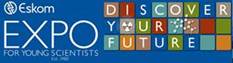 GOAL OF A SCIENCE CLUBTo provide a dedicated time for learning enhancement and hands-on activities, including doing a science research project.To inspire learners to get involved in the Sciences, Technology, Engineering, Mathematics and Innovation.To help develop a future, world-class workforce of talented scientists, engineers, technologists, mathematicians and innovators.To provide for and stimulate talented learners. ADVANTAGES OF A SCIENCE CLUBIt raises the profile of Science and Technology at the school.Teachers of the school can become mentors for learners and they grow professionally.The quality of CAPS projects done for in various subjects improves.Interest and enthusiasm for Science and Technology subjects are created and enhanced. Learners acquire knowledge and research skills.Learners’ general knowledge expand.Learners grow in self-confidence and responsibility.A critical, innovative, problem solving approach is cultivated.The scientific method and the engineering design method in experienced in action.It could be the beginning of a career path …WHERE TO STARTSpeak to the principal and get his/her support for the establishment of a Science club.Speak to your colleagues to inform them of the club, tell them about the advantages.Discuss and decide on a suitable day in the week, considering other activities offered at the school. 15:00 to 17:00 is usually a good time.It is important that at least one teacher is allocated to the science club. The ideal is if it can be treated as an extra-mural activity.Decide if you want to charge a small monthly fee. This can be used for excursions, buying equipment, etc.Ask to speak at a parents’ meeting and inform parents about the club. Get parents to help where possible.Get interested learners together and inform them of the goals, specific days and times allocated, planned activities, etc. Let them commit by writing down their names.Draw up a plan for the year and make it known to the learners.Once the club has been established, ask businesses for sponsorships. Create a Facebook page for club or add it to the school’s Facebook page, and do weekly posts.RUNNING OF THE CLUBRemind members and ensure that they follow school rules. Also be familiar with any school rules involving field trips or safety-related concerns. Parents need to give permission for learners to go on any excursion.A science club could be run by learners where possible, with an educator that provide guidance and support. Let them choose a small committee and give guidelines regarding their roll. (A chairperson to arrange and ensure orderly gatherings, remind learners via announcements, etc., a scribe to date and record in short what was done in each meeting – (please provide a book for this), a treasurer that collects monthly fees, keep record of all payments (please provide a container that can be kept in the school’s safe)Let learners sign an attendance register every time. When it comes to excursions or privileges these learners will be taken into account first.The club could sometimes kick off with a quick fun activity or demonstration that displays a scientific or mathematical principle, or share an interesting newspaper article. For the first half of the year up to the end of August the focus could be the conceptualisation, development and completion of projects for the regional Expo for Young Scientists competition. For the last part of the year other hands-on activities, excursions, talks by interesting speakers, demonstrations, etc. can be planned.Remember to take plenty of photos, post it on Facebook or create a display somewhere where the whole school community can see it.